CHECKLISTThis checklist provides an opportunity for you to reflect on your classroom practice after a period of time, and to become aware of change or improvement in your use of teacher talk and student response. It can help you analyse any problems and set further goals. SIMPLE CLASSROOM LANGUAGESIMPLE CLASSROOM LANGUAGESituationsWords/ExpressionsGreeted the class in Japanese on the first dayIntroduced yourself to the class in Japanese on the first dayTook roll call in JapaneseStarted the lesson in JapaneseBrought the lesson to an end in JapaneseEXPLAINING AN ACTIVITYEXPLAINING AN ACTIVITYSituationsWords/ExpressionsThought through the steps of an explanation in preparation for the lesson Prepared the language in Japanese that you needed for the explanation 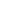 Adjusted your Japanese when you explained ENCOURAGING STUDENTS TALKENCOURAGING STUDENTS TALKSituationsWords/ExpressionsAsked questions in Japanese to check whether students had understood Encouraged students to ask for help in Japanese ・Asked your students in Japanese what they  did on a weekend/holiday・Chatted with your students about  something that interested them・Prepared questions for chatting with your  students・Responded to unexpected events in class in  JapaneseSOCIAL INTERACTIONSOCIAL INTERACTIONSituationsWords/ExpressionsTook the opportunity to talk about what interested the class in Japanese Told/asked your students what you/they did on a weekend/holiday in Japanese Chatted in Japanese with students who were at a very basic level of Japanese in an unthreatening way Prepared questions for chatting to adjust your talk to the level of your students Responded to an unplanned event in class spontaneously in Japanese 